Atelier 3 – La déclaration de TVAEntrainement 5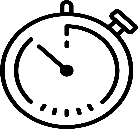 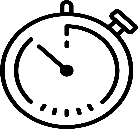 Contrôler le plus rapidement possible l’état préparatoire à la déclaration de TVA !À partir de la balance des comptes de la période (doc1), du tableau préparatoire à la déclaration de TVA (doc2) et du brouillon de l’écriture comptable (doc3)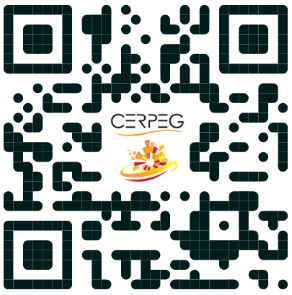 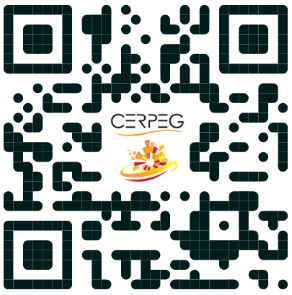 En présentant les éléments éventuellement rectifiés :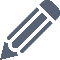 Du tableau préparatoire à la déclaration (annexe 1)De l’état préparatoire à la télédéclaration CA3 (annexe 2)De l’écriture comptable de liquidation de la TVA (annexe 3)  En renseignant la page web 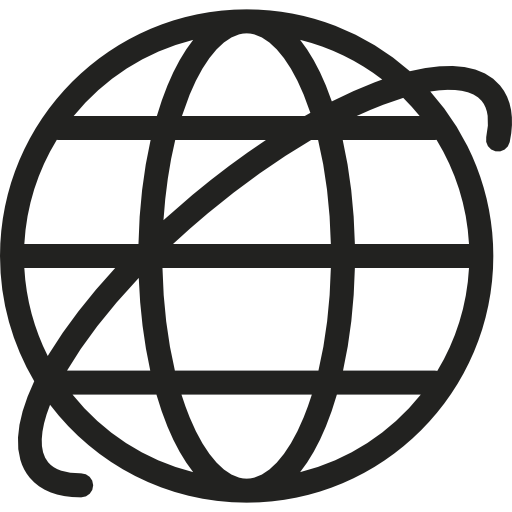  « Entrainement 5 – Le contrôle de la préparation à la déclaration de TVA »Document 1 – Balance partielle des comptes Document 2 – Tableau des valeurs de TVA à déclarer Document 3 – État préparatoire à la télédéclaration de TVADocument 4 – Bordereau de saisieAnnexe 1 – Tableau des valeurs de TVA à déclarer Annexe 2 – État préparatoire à la télédéclaration de TVAAnnexe 3 – Bordereau de saisieMon atelier pour m’entrainer à…Identifier les valeurs comptables utiles à la déclaration de TVAArrondir les valeurs comptables de TVAIdentifier les comptes de TVAMON ENTREPRISEMON ENTREPRISEBALANCE DES COMPTESBALANCE DES COMPTESBALANCE DES COMPTESPériode duAuPériode duAuPériode duAuPériode duAu01/05/20N31/05/20NN° deCOMPTEINTITULÉ du COMPTEINTITULÉ du COMPTECUMULCUMULCUMULSOLDESSOLDESSOLDESSOLDESN° deCOMPTEINTITULÉ du COMPTEINTITULÉ du COMPTEDÉBITCRÉDITCRÉDITDÉBITDÉBITCRÉDITCRÉDIT44562000TVA déductible / immo. 20 %TVA déductible / immo. 20 %2 351,932 351,9344566300TVA déductible / ABS 20 %TVA déductible / ABS 20 %6 214,55221,89221,895 992,6644567040Crédit de TVA avril à reporteCrédit de TVA avril à reporte989,00989,0044571300TVA collectée 20 %TVA collectée 20 %421,568 554,788 554,788 133,228 133,228 133,22TOTAL CLASSE 4TOTAL CLASSE 4TOTAL CLASSE 49 977,048 776,678 776,679 333,598 133,228 133,228 133,2270720000Ventes catégorie Bien-êtreVentes catégorie Bien-être2 107,8042 773,9042 773,9040 666,1040 666,1040 666,10TOTAL CLASSE 7TOTAL CLASSE 7TOTAL CLASSE 72 107,8042 773,9042 773,900,0040 666,1040 666,1040 666,10ÉLÉMENTS de MAIMONTANTCOMPTABILITÉMONTANT àDÉCLARERTVA collectée 5.50 %0.000TVA collectée 20 %8 133,228 133,22TOTAL TVA COLLECTÉE8 133,228 133,22TVA déductible sur ABS 20 %5 992,665 992,66TVA déductible sur immobilisations 20 %2 351,932 351,93TOTAL TVA DÉDUCTIBLE8 344,598 344,59Crédit de TVA à reporter du mois précédentCrédit de TVA à reporter du mois précédent989,00TVA à PAYER ou CRÉDIT de TVATVA à PAYER ou CRÉDIT de TVA- 1 200,37CA3 – État préparatoire MaiCA3 – État préparatoire MaiÉLÉMENTSMONTANTOPÉRATIONS IMPOSABLESOPÉRATIONS IMPOSABLESVentes HT France40 666,10TVA BRUTE DUE (COLLECTÉE)8 133,22TVA DÉDUCTIBLETVA DÉDUCTIBLETVA déductible sur immobilisations2 351,93TVA déductible sur autres biens et services5 992,66Crédit de TVA du mois précédent989,00TOTAL TVA DÉDUCTIBLE9 333,59TVA à PAYER0ou CRÉDIT de TVA1 200,37BORDEREAU de SAISIEBORDEREAU de SAISIEBORDEREAU de SAISIEBORDEREAU de SAISIEBORDEREAU de SAISIEBORDEREAU de SAISIEBORDEREAU de SAISIEBORDEREAU de SAISIEBORDEREAU de SAISIEJournal : ODJournal : ODJournal : ODÉdition du 31/05Édition du 31/05PÉRIODE : Mai 20NPÉRIODE : Mai 20NPÉRIODE : Mai 20NPÉRIODE : Mai 20NJOURN° dePIÈCEDOCUMENTTIERSN° deCOMPTEN° deCOMPTEDÉBITDÉBITCRÉDIT28CA3DéclarationTrésor Public44571300445713008 133,2244566300445663005 992,665 992,6644562000445620002 351,932 351,934456704044567040989,00989,0044567050445670501 201,0065800000658000000,630,63TOTAL TOTAL TOTAL TOTAL TOTAL TOTAL TOTAL 9 334,229 334,22ÉLÉMENTSMONTANTCOMPTABILITÉMONTANT àDÉCLARERTVA collectée 5.50 %TVA collectée 20 %TOTAL TVA COLLECTÉETVA déductible sur immobilisations 20 %TVA déductible sur ABS 20 %TOTAL TVA DÉDUCTIBLECrédit de TVA à reporter du mois précédentCrédit de TVA à reporter du mois précédentTVA à PAYER ou CRÉDIT de TVATVA à PAYER ou CRÉDIT de TVAÉtat préparatoire CA3État préparatoire CA3ÉLÉMENTSMONTANTOPÉRATIONS IMPOSABLESOPÉRATIONS IMPOSABLESVentes HT FranceTVA BRUTE DUE (COLLECTÉE)TVA DÉDUCTIBLETVA DÉDUCTIBLETVA déductible sur immobilisationsTVA déductible sur autres biens et servicesCrédit de TVA du mois précédentTOTAL TVA DÉDUCTIBLETVA à PAYERou CRÉDIT de TVABORDEREAU de SAISIEBORDEREAU de SAISIEBORDEREAU de SAISIEBORDEREAU de SAISIEBORDEREAU de SAISIEBORDEREAU de SAISIEBORDEREAU de SAISIEBORDEREAU de SAISIEBORDEREAU de SAISIEJournal : ODJournal : ODJournal : ODÉdition du 31/05Édition du 31/05PÉRIODE : mai 20NPÉRIODE : mai 20NPÉRIODE : mai 20NPÉRIODE : mai 20NJOURN° dePIÈCEDOCUMENTTIERSN° deCOMPTEN° deCOMPTEDÉBITDÉBITCRÉDIT28CA3DéclarationTrésor PublicTOTAL TOTAL TOTAL TOTAL TOTAL TOTAL TOTAL 